                      Р Е П У Б Л И К А    Б Ъ Л ГА Р И Я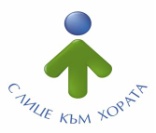 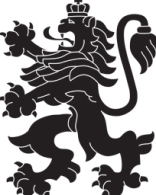                             МИНИСТЕРСТВО  НА  ЗДРАВЕОПАЗВАНЕТО                          РЕГИОНАЛНА  ЗДРАВНА  ИНСПЕКЦИЯ – ВРАЦАгр. Враца 3000      ул. „Черни Дрин” № 2	  тел/факс: 092/ 66 50 61     тел: 092/62 63 77    e-mail: rzi@rzi-vratsa.com   23. (1870)  ИЗДАВАНЕ НА ЗДРАВНО ЗАКЛЮЧЕНИЕ  ЗА  ОЦЕНКА НА СЪОТВЕТСТВИЕТО СЪС ЗДРАВНИТЕ ИЗИСКВАНИЯ НА ИНВЕСТИЦИОНЕН ПРОЕКТІ. Наименование на административната услугаИздаване на здравно заключение  за  оценка на съответствието със здравните изисквания на инвестиционен  проект.ІІ. Правно основание:Здравното заключение се издава на основание чл.35 от  и във връзка с чл.142 ал.1 и ал.5 т.7 от .РЗИ- Враца осигурява предоставяне на услугата като вътрешна административна услуга, при поискване от Общинска администрация; Областна администрация; МРРБ, по служебен път.ІІІ. ХарактеристикаЦел:  Оценка съответствието на инвестиционния проект съc здравните  изисквания.Предмет: Реализиране на инвестиционния проект.ІV. Процедура по извършване на административната услугаКомпетентен орган: РЗИ – Враца.Заявител: еднолични търговци, юридически и физически лица, които се явявят  възложители на проектиране и реализиране на инвестиционни проекти.Нормативно установени изисквания, които трябва да бъдат изпълнени, за да бъде издадено здравното становище;Необходими документи:Заявление по образец; Виза за проектиране; Проект по част „Архитектура” и в зависимост от вида на проектирания обект, части „ВиК”, „Технология”, „Ел” и „ОВК”; Документ за платена такса; Забележка: Заявлението и придружаващите документи могат да се подадат устно – чрез съставяне на Протокол от длъжностното лице;  на място на Административно гише за обслужване на физически и юридически лица в РЗИ – Враца, ул. Черни Дрин  № 2; чрез лицензиран пощенски оператор или по електронен път.Вътрешен ход на процедурата:1.Заявленията и придружаващата документация  се подават на Гишето за админиcтративно обcлужване в сградата на РЗИ Враца на ул „Черни Дрин” № 2, ет. І, след представяне на документ за платена такса, внесена в касата на РЗИ.2.Експертният съвет на инспекцията, взема решение за съответствието на представения инвестиционен  проект съc здравните  изисквания.3.В срок от 14 дни от подаване на заявлението се изготвя здравно становище с оценка за съответствие и евентуални препоръки при реализиране на проекта, който се подписва от Директора на инспекцията. Попълва се образец 2 или 3.4.Всяко Здравно становище  се издава в два екземпляра от които един се предоставя на заявителя или на упълномощено от него лице,  а другия  за архива на РЗИ - Враца.Такси:  Чл. 21б - Тарифа за таксите, които се събират от органите на държавния здравен контрол и националните центрове по проблемите на общественото здраве по закона за здравето ( ДВ, бр. 38 от 2011 г.,  изм. и доп. ДВ. бр.17 от 23 февруари 2018г). За издаване на здравно заключение за оценка на съответствието със здравните изисквания на инвестиционен проект се събира такса в размер 65,00 лв.Заплащането може да се извърши  по банков и /или електронен път; в брой – на Административно гише за обслужване на физически и юридически лица в РЗИ - Враца , ул.”Черни Дрин” № 2 или чрез ПОС – терминал.Резултат от процедурата:  Издаване на здравно заключение  за оценка за съответствие на инвестиционен проект.V. Образци и бланки:  Заявление 